The English Badminton Award is awarded for long standing, exceptional service to badminton in England. 
Who can nominate? 
Badminton England Members (President, Vice President, Elected Members, County Badminton Associations (CBAs)), Affiliated Clubs and Registered Coaches.How do I nominate someone? 
The window to submit nominations for the English Badminton Award is open from 1 April – 31 December annually.The Badminton England Member / Affiliated Club / Registered Coach making the nomination, must submit the request using this nomination form. The completed nomination form should be sent to the Executive Assistant  to the Chief Executive at Badminton England, using EA@badmintonengland.co.uk or National Badminton Centre, Bradwell Road, Milton Keynes, MK8 9LA.

What happens once I have submitted a nomination?
Upon receipt of the form an acknowledgement will be sent to the nominator. The nomination will then be passed to the Badminton England Honours Committee who will meet in January to determine the outcome of the nominations received. What happens if/once the nomination is successful?
Once a decision has been made on whether to award the individual, the nominator will be contacted. If successful, the nominee will be invited to attend the Semi-Finals day of the Yonex All England Open Badminton Championships the following year (with up to three guests) to receive their Award.The recipient’s details will also be recorded and published on the Badminton England website and the Annual Report. If the nominee is unable to attend the Championships, alternative arrangements will be made with the Nominator. ENGLISH BADMINTON AWARD NOMINATION FORM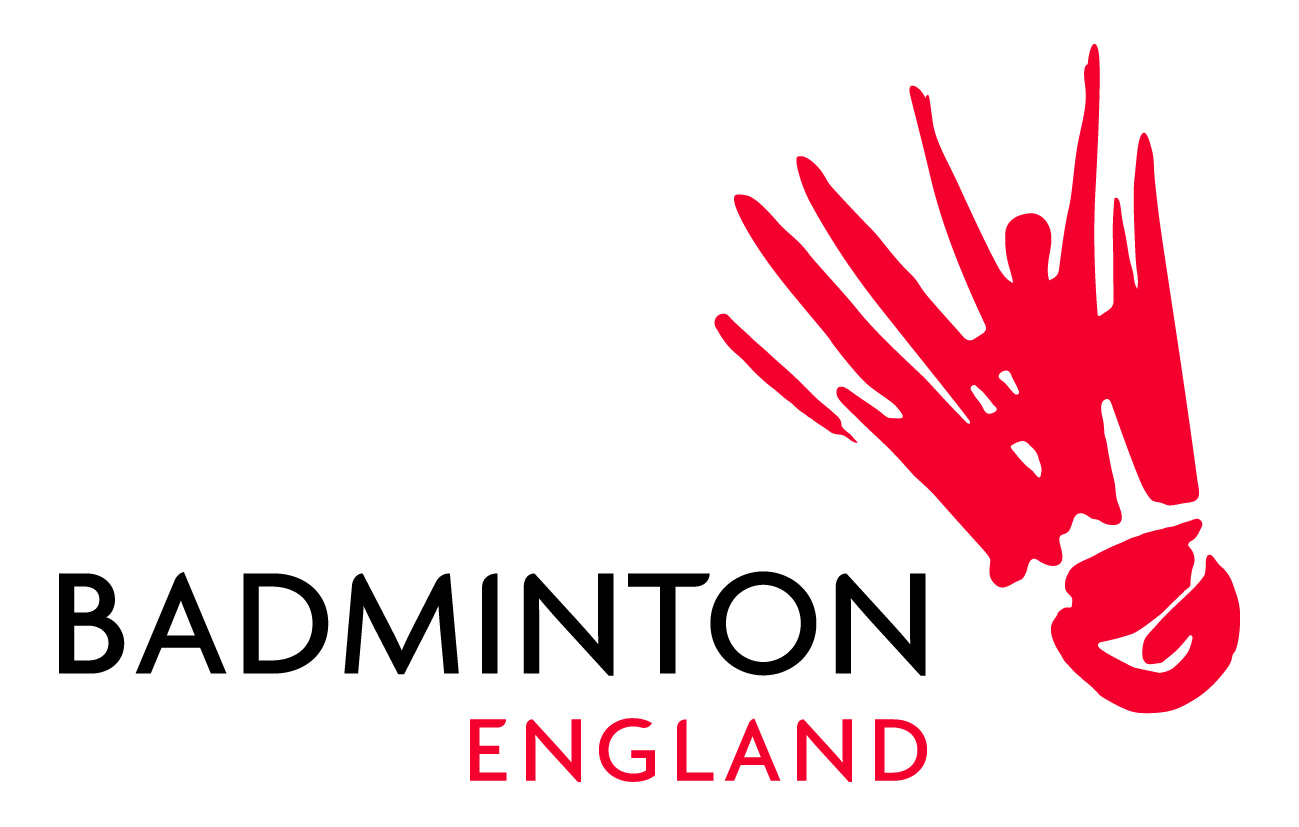 Nominator:Nominator:Badminton England Member / Affiliated Club / Registered CoachContact nameTitle/PositionTelephone Number  Email Address Date of NominationNominee:Nominee:Full nameReasons for nomination. Please provide as much detail as possible (for example, length of service, contribution to English badminton, achievements to date, why their work is exceptional etc.)